男子マラソンの世界記録はいつ2時間の壁を突破するだろうか（１）問題　現在の陸上男子マラソンの世界記録は，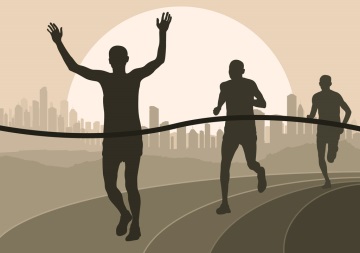 2014年に記録された2時間2分57秒となっています。　　　この記録は史上初の2時間2分台突入として，　　　大きな注目を集めました。　　　今後は夢の1時間台突入に期待がかかりますが，　　　1時間台の記録が達成されるのは何年後になるか予想してみましょう。マラソンの距離は　                 km2時間2分57秒は　　　　　　　　　秒　　　　　　　平均の速さは， 秒速                m／秒　　　　　　　　　　　　　 　分速　　　　　　　　ｍ／分　　　　　　　　　　　　　　 時速　　　　　　　　km／時　　　　　　　　　　　　　これは １００ｍを　　　　　　秒のペース　　　　  2時間0分0秒の記録は，１００ｍを　　　　　　秒のペース１ (条件整理) 予想するために，必要な情報は何でしょう。また，どんな仮定をすれば，予想できるでしょう。男子マラソンの世界記録はいつ2時間の壁を突破するだろうか（２）２ (解決) 次のように仮定をきめた問題Ａを解いてみよう。問題Ａ　 現在の陸上男子マラソンの世界記録は，2014年に記録された2時間2分57秒となっています。  過去の世界記録の推移を参考にして，　　　   世界記録が1時間台に突入するのは何年後になるか予想してみましょう。ただし，記録は2014年を起点に，毎年一定の秒数ずつ更新されるものとする。＜解＞３ (ふり返り) 上の解をふり返って，いろいろ考察してみよう。男子マラソンの世界記録はいつ2時間の壁を突破するだろうか（３）４ (解決) 次の問題Ｂを解いてみよう。問題Ｂ　現在の陸上男子マラソンの世界記録は，2014年に記録された2時間2分57秒となっています。過去の世界記録の推移を参考にして，　　　  世界記録が1時間台に突入するのは何年後になるか予想してみましょう。ただし， ・記録は2014年を起点に，毎年一定の秒数ずつ更新される　　　　　   ・大幅な記録更新があった1965年～1967年は除いて考える　　　　　　   ・1時間台に突入するまでは，記録の限界は訪れない　　　とする。＜解＞５ (ふり返り) ここまでの問題解決をふり返って，残された課題をあげよう。(感想)表．歴代世界記録の推移表．歴代世界記録の推移年次記録1965年2時間12分0秒1967年2時間9分36秒1969年2時間8分33秒1981年2時間8分18秒1984年2時間8分5秒1985年2時間7分12秒1988年2時間6分50秒1998年2時間6分5秒1999年2時間5分42秒2002年2時間5分38秒2003年2時間4分55秒2007年2時間4分26秒2008年2時間3分59秒2011年2時間3分38秒2013年2時間3分23秒2014年2時間2分57秒年次記録1967年2時間9分36秒……2014年2時間2分57秒